Spelling Zapper 16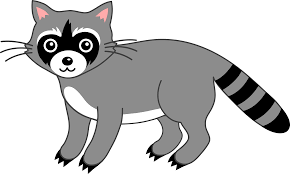     todaywerehouseeverybodyshouldcouldToday everybody came to play at my house.Today everybody came to play at my house.Today everybody came to play at my house.